Alhamdulilllah, Terima kasih kepada rakan-rakan guru dan team sumberpendidikan kerana menyediakan RPT 2023/2024 untuk kegunaan guru-guru di Malaysia.
Muaturun Percuma…
 **DILARANG UNTUK MENGAMBIL SEBARANG BENTUK DAN JENIS KEUNTUNGAN DARIPADA PIHAK KAMI DAN WEB INI SAMA ADA SECARA LANGSUNG ATAU TIDAK LANGSUNG.**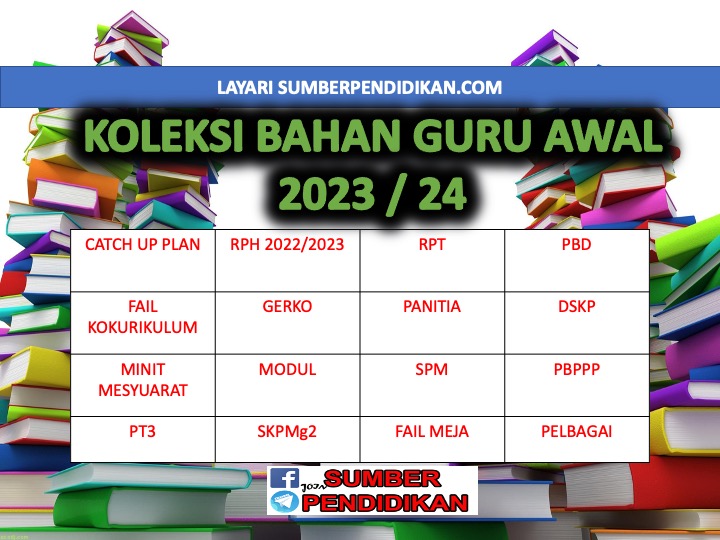 RPT 2023/2024PENDIDIKAN JASMANI
TAHUN 6KSSR SEMAKANMINGGUSTANDARD KANDUNGANSTANDARD PEMBELAJARANCATATANMINGGU 1KUMPULAN A19 Mac – 23 Mac 2024KUMPULAN B20 Mac – 24 Mac 2024Gimnastik Asas Kemahiran Imbangan1.1 Melakukan pergerakan yang memerlukan kawalan badan dan sokongan1.1.1 Melakukan imbangan dinamik single-leg circle dan kereta sorong dua arah (two-way wheelbarrow).1.1.2 Melakukan imbangan statik formasi piramid secara berkumpulan lebih daripada tiga orang.1.1.3 Melakukan imbangan songsang dirian tangan dengan sokongan sambil bergerak pada satu jarak.MINGGU 2KUMPULAN A26 Mac – 30 Mac 2023KUMPULAN B27 Mac – 31 Mac 2023Kemahiran Hambur dan Pendaratan1.2 Melakukan kemahiran hamburdan pendaratan dengan lakuan yang betul.1.2.1 Melakukan lari landas ke peralatan anjal, menghambur, membuat layangan dan aksi serta mendarat dengan kedua-dua belah kaki.MINGGU 3KUMPULAN A2 April – 6 April 2023KUMPULAN B3 April – 7 April 2023Kemahiran Putaran1.3 Melakukan kemahiran putaran dengan lakuan yang betul.1.3.1 Melakukan putaran menegak 180° dengan pelbagai variasi bentuk badan semasa layangan dan mendarat di atas trampolin.1.3.2 Melakukan triple roll.1.3.3 Melakukan kombinasi variasi guling depan dan guling belakang.MINGGU 4KUMPULAN A9 April – 13 April 2023KUMPULAN B10 April – 14 April 2023Kemahiran Gayut dan Ayun1.4 Melakukan kemahiran gayut dan ayun dengan lakuan yang betul.1.4.1 Melakukan ayunan pada palang sambil menukar genggaman mengikut turutan genggaman atas, genggaman campuran dan genggaman bawah.MINGGU 5KUMPULAN A16 April – 20 AprilKUMPULAN B17 April – 21 AprilPergerakan Berirama1.5 Melakukan pelbagai corak pergerakan mengikut irama.1.5.1 Mereka cipta pergerakan kreatif berdasarkan penceritaan dengan menggunakan props dankonsep pergerakan mengikut muzik yang didengar.KUMPULAN A23 April – 27 April 2023KUMPULAN B24 April – 28 April 2023Cuti Pertengahan Penggal 1MINGGU 6KUMPULAN A30 April – 4 Mei 2023KUMPULAN B1 Mei – 5 Mei 20231.5.2 Mempersembahkan pergerakan kreatif yang telah direka cipta berdasarkan penceritaan mengikut muzik yang didengar.MINGGU 7KUMPULAN A7 Mei – 11 Mei 2023KUMPULAN B8 Mei – 12 Mei 20231.5.3 Melakukan pergerakan langkah tarian rakyat atau etnik mengikut muzik yang didengar.MINGGU 8KUMPULAN A14 Mei – 18 Mei 2023KUMPULAN B15 Mei – 19 Mei 2023Kemahiran Asas Permainan Kategori Serangan1.6 Melakukan kemahiran asas permainan kategori serangan dengan lakuan yang betul.1.6.1 Menghantar bola kepada rakan yang diadang oleh pemain lawan.1.6.2 Menerima bola ketika diadang oleh pemain lawan.MINGGU 9KUMPULAN A21 Mei – 25 Mei 2023KUMPULAN B22 Mei – 26 Mei 20231.6.3 Mengelecek bola melepasi pemain lawan dan menghantar kepada rakan sepasukan.1.6.4 Memintas bola yang dihantar oleh pemain lawan dan menghantar kepada rakan sepasukan yang berada di posisi yang sesuai.KUMPULAN A28 Mei – 1 Jun 2023KUMPULAN B29 Mei – 2 Jun 2023Cuti Penggal 1MINGGU 10KUMPULAN A4 Jun – 8 Jun 2023KUMPULAN B5 Jun – 9 Jun 20231.6.5 Melakukan takel, mengawal bola dan menghantar kepada rakan sepasukan.1.6.6 Menjaring dengan melepasi pengadang yang bergerak.MINGGU 11KUMPULAN A11 Jun – 15 Jun 2023KUMPULAN B12 Jun – 16 Jun 2023Kemahiran Asas Permainan Kategori Jaring1.7 Melakukan kemahiran asas permainan kategori jaring dengan lakuan yang betul.1.7.1 Melakukan servis ke ruang sasaran menggunakan anggota badan yang dibenarkan dan alatan.1.7.2 Menerima bola yang diservis menggunakan anggota badan yang dibenarkan, menghantar kepada rakan sepasukan atau mengembalikan ke gelanggang atau kawasan lawan.MINGGU 12KUMPULAN A18  – 22 Jun 2023KUMPULAN B19  – 23 Jun 20231.7.3 Menerima bola atau bulu tangkis yang diservis dengan menggunakan alatan dan menghantar ke gelanggang kawasan lawan.1.7.4 Melakukan voli pepat dan voli kilas menggunakan alatan dengan gerak kaki yang betul.MINGGU 13KUMPULAN A25 Jun – 29 Jun 2023KUMPULAN B26 Jun – 30 Jun 20231.7.5 Melakukan adangan menggunakan anggota badan yang dibenarkan untuk menyekat bola masuk ke gelanggang kawasan sendiri.MINGGU 14KUMPULAN A2 Julai – 6 Julai 2023KUMPULAN B3 Julai – 7 Julai 2023Kemahiran Asas Permainan Kategori Pukul dan Memadang1.8 Melakukan kemahiran asas permainan kategori pukul dan memadang dengan lakuan yang betul.1.8.1 Melakukan pelbagai kemahiran balingan dengan kelajuan dan aras yang berbeza mengikut situasi.MINGGU 15KUMPULAN A9 Julai – 13 Julai 2023KUMPULAN B10 Julai – 14 Julai 20231.8.2 Memukul bola yang dibaling dengan pelbagai kelajuan menggunakan alatan pemukul.MINGGU 16KUMPULAN A16 Julai – 20 Julai 2023KUMPULAN B17 Julai – 21 Julai 20231.8.3 Menahan bola yang dibaling dengan pelbagai kelajuan menggunakan alatan pemukul.MINGGU 17KUMPULAN A23 Julai – 27 Julai 2023KUMPULAN B24 Julai – 28 Julai 20231.8.4 Menangkap bola dari pelbagai kelajuan dan aras.MINGGU 18KUMPULAN A30 Julai – 3 Ogos 2023KUMPULAN B31 Julai – 4 Ogos 2023Olahraga AsasAsas Berlari dan Berjalan1.9 Melakukan kemahiran asas berlari dan berjalan dengan lakuan yang betul.1.9.1 Berlari beritma dengan pantas dan melepasi halangan secara berterusan.MINGGU 19KUMPULAN A6 Ogos – 10 Ogos 2023KUMPULAN B7 Ogos – 11 Ogos 20231.9.2 Berjalan kaki pada satu jarak yang jauh.MINGGU 20KUMPULAN A13 Ogos – 17 Ogos 2023KUMPULAN B14 Ogos – 18 Ogos 2023Asas Lompatan1.10 Melakukan kemahiran asas lompatan dengan lakuan yang betul.1.10.1 Berlari, melonjak dan melompat serta mendarat dengan kedua-dua belah kaki atau anggotabadan yang dibenarkan.MINGGU 21KUMPULAN A20 Ogos – 24 Ogos 2023KUMPULAN B21 Ogos – 25 Ogos 2023KUMPULAN A27 Ogos –  31 Ogos 2023KUMPULAN B28 Ogos –  1 Sept 2023Cuti Penggal 2MINGGU 22KUMPULAN A3 Sept – 7 Sept 2023KUMPULAN B4 Sept – 8 Sept 20231.10.2 Berlari dan melompat pada satu ketinggian dengan gaya Fosbury Flop.MINGGU 23KUMPULAN A10 Sept – 14 Sept 2023KUMPULAN B11 Sept – 15 Sept 2023Asas Balingan1.11 Melakukan kemahiran asas balingan dengan lakuan yang betul.1.11.1 Berlari, melangkah silang dan merejam objek berbentuk rod pada satu jarak.MINGGU 24KUMPULAN A17 Sept –  21 Sept 2023KUMPULAN B18 Sept –  22 Sept 20231.11.2 Membaling objek berbentuk sfera bertali pada satu jarak dari kedudukan memusing badan.MINGGU 25KUMPULAN A24 Sept – 28 Sept 2023KUMPULAN B25 Sept – 29 Sept 2023Rekreasi dan Kesenggangan1.14 Melakukan aktiviti rekreasi dan kesenggangan.1.14.1 Melakukan aktiviti pandu arah berdasarkan kad maklumat.MINGGU 26KUMPULAN A1 Oktober – 5 Oktober 2023KUMPULAN B2 Oktober – 6 Oktober 20231.14.2 Bermain permainan tradisional yang menggunakan kemahiran berlari dan mengelak dalam permainan Libat dan Hidup Mati.MINGGU 27KUMPULAN A8 Oktober – 12 Oktober 2023KUMPULAN B9 Oktober – 13 Oktober 2023Konsep Kecergasan3.1 Melakukan aktiviti fizikal berpandukan konsepkecergasan.3.1.1 Melakukan aktiviti memanaskan badan dan menyejukkan badan.MINGGU 28KUMPULAN A15 Oktober – 19 Oktober 2023KUMPULAN B16 Oktober – 20 Oktober 20233.1.2 Mengira kadar nadi sebelum dan selepas melakukan aktiviti fizikal.MINGGU 29KUMPULAN A22 Oktober – 26 Oktober 2023KUMPULAN B23 Oktober – 27 Oktober 2023Kecergasan Fizikal Berdasarkan KesihatanKapasiti Aerobik3.2 Melakukan aktiviti meningkatkan kapasiti aerobik.3.2.1 Melakukan aktiviti senaman meningkatkan kapasiti aerobik dalam jangka masa yangditetapkan pada intensiti rendah dan sederhana.MINGGU 30KUMPULAN A29 Oktober – 2 November 2023KUMPULAN B30 Oktober – 3 November 2023Kelenturan3.3 Melakukan senaman meningkatkan kelenturan.3.3.1 Melakukan senaman regangan khusus pada otot-otot yang terlibat dalam aktiviti fizikal yang akan dilakukan.MINGGU 31KUMPULAN A5 November – 9 November 2023KUMPULAN B6 November – 10 November 2023Kekuatan Otot dan Daya Tahan Otot3.4 Melakukan senaman meningkatkan kekuatan otot dan daya tahan otot.3.4.1 Melakukan senaman kekuatan otot dan daya tahan otot yang menggunakan otot-otot utama.MINGGU 32KUMPULAN A12 November –16 November 2023KUMPULAN B13 November –17 November 2023Komposisi Badan3.5 Melakukan aktiviti yang melibatkan komposisi badan.3.5.1 Mengukur ketinggian dan menimbang berat badan.MINGGU 33KUMPULAN A19 November – 23 November 2023KUMPULAN B20 November – 24 November 2023Pengukuran Kecergasan Fizikal3.6 Mengukur tahap kecergasan fizikal berdasarkan kesihatan.3.6.1 Melakukan ujian kecergasan fizikal dengan menggunakan Bateri Ujian Standard Kecergasan Fizikal Kebangsaan Untuk Murid Sekolah Malaysia (SEGAK).3.6.2 Merekodkan keputusan ujian SEGAK.MINGGU 34KUMPULAN A26 November – 30 November 2023KUMPULAN B27 November –  1 Disember 20233.6.3 Melakukan aktiviti kecergasan fizikal sebagai tindak susul berdasarkan keputusan ujian SEGAK.MINGGU 35KUMPULAN A3 Disember – 7 Disember 2023KUMPULAN B4 Disember – 8 Disember 2023MINGGU 36KUMPULAN A10 Disember – 14 Disember 2023KUMPULAN B11 Disember – 15 Disember 2023KUMPULAN A17 Disember – 21 Disember 2023KUMPULAN B18 Disember – 22 Disember 2023Cuti Penggal 3KUMPULAN A24 Disember – 28 Disember 2023KUMPULAN B25 Disember – 29 Disember 2023Cuti Penggal 3MINGGU 37KUMPULAN A31 Disember –4 Januari 2024KUMPULAN B1 Januari –5 Januari 2024MINGGU 38KUMPULAN A7 Januari – 11 Januari 2024KUMPULAN B8 Januari – 12 Januari 2024MINGGU 39KUMPULAN A14 Januari – 18 Januari 2024KUMPULAN B15 Januari – 19 Januari 2024MINGGU 40KUMPULAN A21 Januari – 25 Januari 2024KUMPULAN B22 Januari – 26 Januari 2024MINGGU 41KUMPULAN A28 Januari – 1 Februari 2024KUMPULAN B29 Januari – 2 Februari 2024MINGGU 42KUMPULAN A4 Februari – 8 Februari 2024KUMPULAN B5 Februari – 9 Februari 2024